Stationenlauf zum Thema: Nächstenliebevon Pfarrer Marc Stippich, SteinenbronnHerzliche Einladung zum 4. Stationenlauf. Wir lassen die Gruppen so wie die letzten Male. Bez. Abstand und Maske werden wir dieses Mal genauer hinschauen. Auch Freunde von außerhalb dürft ihr leider nicht mitbringen, obwohl ich sonst nichts dagegen hätte… Lauft die Stationen im Ort ab und löst die Aufgaben. Ihr müsst alle Aufgaben machen.Ihr braucht für den Stationenlauf euer Smartphone (es muss aufgeladen sein) und Kopfhörer sowie die Bibel-App.   WLAN gibt es vor dem Gemeindehaus, auf dem Dorfplatz und vor der Sandäckerhalle. Ihr könnt euch auch vor einer eurer Wohnungen treffen und euer eigenes WLAN benutzen. Beginn in der Kirche: 15.30 h, 15.45h 16 h, 16.15 h Hier Zweiergruppen mit Namen und zeitlichem Abstand aufführenBeginn im Gemeindehaus: 15.45 h, 16.00 h, 16.15 h Ende in der Kirche: 17.00 h, 17.15 h , 17.30 h Ende im Gemeindehaus: 16.45 h , 17.00 h , 17.15 h , 17.30 h Seid bitte pünktlich!Die Bilder und Texte, die ihr an einzelnen Stationen schreiben müsst, schickt direkt an das Team oder mich. Erst wenn ihr das verschickt habt, könnt ihr zur nächsten Station aufbrechen. Diese Stationen gibt es:In der Evang. Kirche / im Gemeindehaus: Schaut euch das Video „Mobbing im Bus“ an. Das gibt es nicht online. Unterhaltet euch mit den Mitarbeitern zu folgenden zwei Fragen: Was hätten die anderen im Bus tun können? 2. Woran liegt es, dass sie es nicht geschafft haben, etwas dagegen zu unternehmen?Geht zum Wohnhof, dort zur Adresse XY und klingelt bei Familie NN, die sich für Flüchtlinge einsetzen. Führt ein Interview mit folgenden Fragen: Was tun Sie im Arbeitskreis Flüchtlingshilfe für die Flüchtlinge, die hier leben?Wo gibt es dabei die größten Probleme?Sie kümmern sich um NN. Wie hat er sich in den letzten Jahren hier eingelebt?Geht zum Schulhof, dort wartet NN auf euch. NN ist Sozialarbeiter in der Schule und in der offenen Jugendarbeit. Interviewt ihn mit folgenden Fragen: Was sind deine Aufgaben als Schulsozialarbeiter? Was kannst du tun, wenn du merkst, da werden Kinder und Jugendliche benachteiligt? Wenn andere gemobbt werden: Was können die Opfer tun und was können wir tun?Geht zur katholischen Kirche: Zündet für alle Kranken am Ort eine Kerze an. Vielleicht kennt ihr jemand selbst. Überlegt euch ein Gebet für sie und sprecht es laut, wenn ihr die Kerzen entzündet. Schickt uns ein Foto von den Kerzen.Vor dem Gemeindehaus / an einem Ort mit Wlan: Schaut euch den Film „Agraprofit“ an: https://www.youtube.com/watch?v=pgCD-4Q-4Wo&t=4s. Schreibt drei bis vier Sätze zu der Frage: Meinen die Verkäufer es ernst oder nicht? Was wollen sie mit der Aktion bewirken? Was denkt ihr darüber?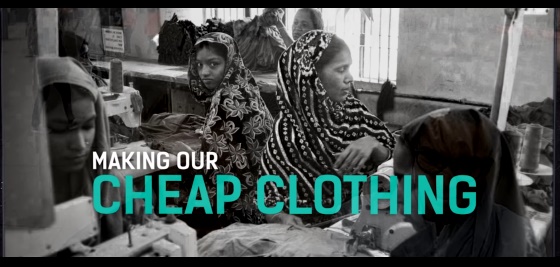 Vor dem Gemeindehaus / an einem Ort mit Wlan: Schaut euch das Video „Das 2 Euro Experiment“ an:  https://www.youtube.com/watch?v=KfANs2y_frk.Schreibt dazu ein Statement: Warum wollen Menschen ein T-Shirt für nur 2 Euro kaufen? Warum haben die meisten am Ende die 2 Euro gespendet?Vor dem Gemeindehaus / vor der Sandäckerhalle/ auf dem Dorfplatz / vor einem eurer Häuser: Sucht in der Bibel-App nach Bibelstellen, in denen das Wort „Mitmenschen“ vorkommt (einfach unter Suchen/Aufschlagen statt einer Bibelstelle den Begriff eingeben und dann beim Scrollen „mehr anzeigen“ anklicken). Sucht euch einen Vers davon aus und schreibt uns dazu ein bis zwei Sätze, warum ihr diesen Satz gewählt habt.In der Evang. Kirche / im Gemeindehaus: Schaut euch das Video „Five ways to kill a man“ an:  https://vimeo.com/247373511. Unterhaltet euch mit den Mitarbeitern über die Fragen: Wie versteht ihr den Film? Was hat er für eine Botschaft?